Combining Like Terms PracticeName_______________________________ Date ________Are the terms like? Write yes or no..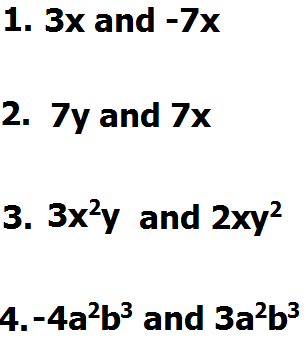 Simplify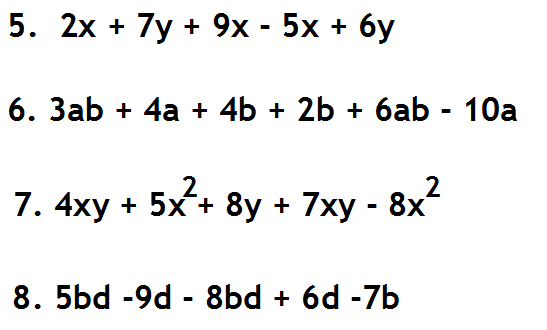 